СОГЛАСОВАНО: Начальник Управления образованияИ.П. ЛобоваИнформация о проверках, проведенных с 06.05.2020 по 28.05.20202 контрольно-ревизионной группой МКУ «ЦБ и МТО МОУ» НГО.№п/пПредмет и основание проверкиРезультат проверки1. Документальная проверка организации и осуществления выплат денежной компенсации на обеспечение бесплатным питанием отдельных категорий обучающихся в период дистанционного обучения.Средства субсидии необоснованно направлены на выплату денежной компенсации учащимся при отсутствии основания для получения льготы.Не в полном объеме установлена и выплачена денежная компенсация из средств субсидии областного бюджетаРуководитель контрольно-ревизионной группыН.А. Пруцкова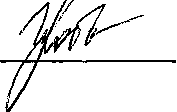 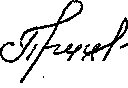 